РЕШЕНИЕВ соответствии с Решением Городской Думы Петропавловск-Камчатского городского округа от 31.10.2013 № 145-нд «О наградах и почетных званиях Петропавловск-Камчатского городского округа», Городская Дума Петропавловск-Камчатского городского округаРЕШИЛА:1. Наградить Почетной грамотой Городской Думы Петропавловск-Камчатского городского округа за добросовестный труд, высокий уровень профессионализма Ступник Елену Геннадьевну – помощника депутата Городской Думы Петропавловск-Камчатского городского округа по избирательному округу 
№ 7 Сарояна Саргиса Агасиевича.2. Направить настоящее решение в газету «Град Петра и Павла» 
для опубликования. 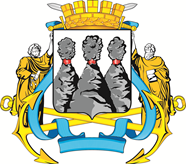 ГОРОДСКАЯ ДУМАПЕТРОПАВЛОВСК-КАМЧАТСКОГО ГОРОДСКОГО ОКРУГАот 04.09.2017 № 26-р1-я сессияг.Петропавловск-КамчатскийО награждении Почетной грамотой Городской Думы Петропавловск-Камчатского городского округа Ступник Елены ГеннадьевныПредседатель Городской ДумыПетропавловск-Камчатского городского округаГ.В. Монахова 